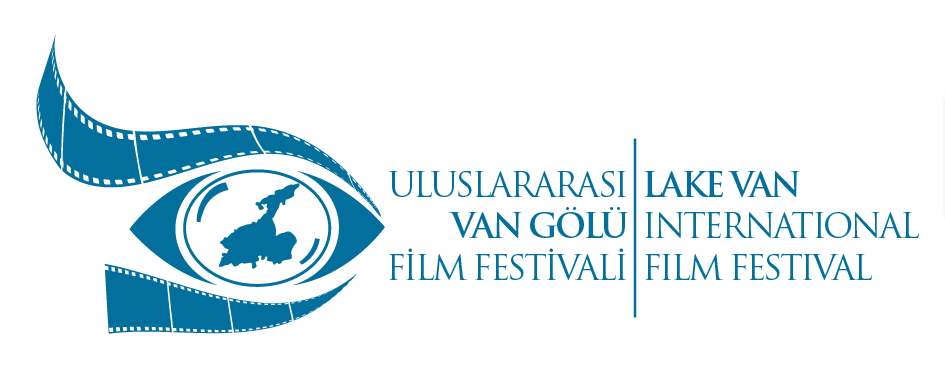 Basın Bülteni                                                                                                                                            12 Ağustos 2016Festival Takvimi Ana Tema Film Başvuruları‘’İYİ HABERLER DE DUYMAK…’’5. Uluslararası Van Gölü Film Festivali28 Ekim – 01Kasım 2016‘’Nefes – Retrospektif / Geriye Bakış''“İYİ HABERLER DE DUYMAK…”Bajar Kültür Sanat Danışmanlığı'nın düzenleyeceğibağımsız ve sürdürülebilir etkinlik olan,5. Uluslararası Van Gölü Film Festivali / İnci Kefali (Darekh) Sinema Ödülleri“Nefes -  Retrospektif / Geriye Bakış”ana temasıyla 
bu yıl 28 Ekim - 01Kasım 2016 tarihlerinde gerçekleşecek.Her sene bir konuk ülke belirlediğimiz gibi;Bu sene konuk ülke olarak Rusya’yı belirledik.Sinemayla, “İyi Haberler de Duymak…” sloganıyla gerçekleştirilecek olan5. Uluslararası Van Gölü Film Festivali iyi haberleriyle geliyor...Birikimlerin farkında olarak, bu yılın ana tema ve konsepti  ‘’Nefes - Retrospektif / Geriye Bakış'' olarak belirlenmiş bulunuyor. Bu yılın sloganı ise; ‘’iyi haberler de duymak…’’ Konuk ülkeyi Rusya olarak belirlediğimiz 5. Uluslararası Van Gölü Film Festivalinde dört yılın retrospektif seçkisinin yanında Rus klasik filmlerinden bir seçki ve yeni çekilmiş belgesel ve sinema filmlerinden başvuru eserler yer alacak. Festivalin dört yıllık arşivi Retrospektif sergi olarak sunulacak. Bu girişim ve tema; Halkın sanatsal sağduyusunun, kültürel yaşamın korunması ve zenginleşmesi amacıyla, etkinliklerle farkındalık yaratmak isteği olarak da görülebilir. BAŞVURULAR BAŞLADI!…Filmlerin Başvuru Tarihleri 12 Ağustos – 08 Eylül 2016 tarihleri arasında yapılacak…5. Uluslararası Van Gölü Film Festivali / İnci Kefali Sinema Ödülleri” Uzun Metraj Sinema Filmi ve Belgesel Film Yarışmasına katılmak isteyen yapımcılar ve yönetmenler resmi önkayıt başvurularını,  www.vangolufilmfest.org adresinden başvuru formu ve yönetmeliği indirerek info@vangolufilmfest.org e- mail olarak göndererek gerçekleştirebilirler. Başvurular en geç 08 Eylül 2016 tarihine kadar  VENGO FİLM, Cihangir Mahallesi Kazancı Yokuşu Sokak No: 26 Daire: 3 Beyoğlu / İstanbul adresine  yapılmalıdır.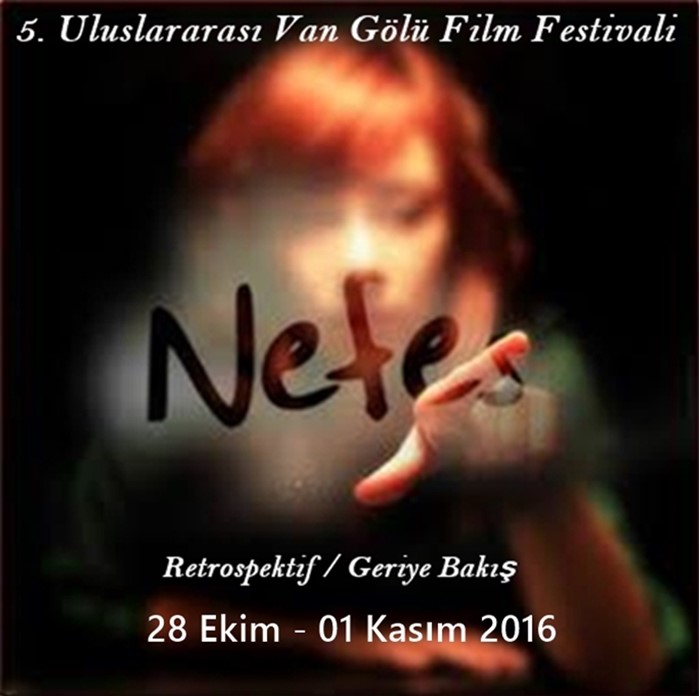 